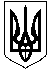 УКРАЇНА ЖИТОМИРСЬКА ОБЛАСТЬНОВОГРАД-ВОЛИНСЬКА МІСЬКА РАДАМІСЬКИЙ ГОЛОВАРОЗПОРЯДЖЕННЯвід 23.06.2022  № 163(о) Про  відзначення  26-ї річниці Конституції України      Керуючись пунктами 19, 20 частини четвертої  статті 42 Закону України «Про місцеве самоврядування в Україні», Указом Президента України                       від 24.02.2022 №64/2022 «Про введення воєнного стану в Україні», враховуючи розпорядження міського голови від 24.02.2022 №47(о) «Про запровадження воєнного стану на території Новоград-Волинської міської територіальної громади», наказ начальника Новоград-Волинської районної військової адміністрації від 01.06.2022 № 24 «Про забезпечення виконання заходів правового режиму воєнного стану», важливе значення основного                          Закону України у розбудові правової, демократичної держави:1. Затвердити план заходів  із відзначення 26-ї річниці Конституції України (далі-План) згідно з додатком.	2. Управлінню   культури   і   туризму   міської   ради  (Широкопояс О.Ю.), управлінню освіти і науки міської ради (Ващук Т.В.), управлінню  у справах сім’ї, молоді, фізичної культури та спорту міської ради (Чайковська Я.О.), міському центру соціальних служб (Котова О.М.), службі у справах дітей міської ради (Лойко Н.О.) забезпечити організацію та проведення заходів згідно                            з Планом.	3. Управлінню житлово-комунального господарства та екології міської ради (Годун О.В.):3.1 провести благоустрій території площі Тараса Шевченка;3.2 забезпечити встановлення Державних Прапорів України на території Новоград-Волинської міської територіальної громади.	4. Відділу    інформації    та    зв’язків     з    громадськістю   міської  ради  (Виговська А.В.)  забезпечити  висвітлення  заходів  у  місцевих   засобах   масової інформації.5. Контроль за виконанням цього розпорядження покласти на заступників міського голови Борис Н.П. та Якубова В.О.Міський голова                                                                             Микола БОРОВЕЦЬ                                                                          Додаток                                                                            до розпорядження міського  голови                                                                            від  23.06.2022  № 163(о)План заходів із відзначення  26-ї річниці Конституції України Керуючий справами виконавчого комітету міської ради                                                    Олександр ДОЛЯ №з/пНазва заходуМісце проведенняДата проведенняВідповідальні1Патріотичний айстопер« Я - українець, і моє це право любити землю горду й величаву!»Міський центр соціальних служб23.06.202216.00 год.Котова О.М.2Історична година «Вимір історії часу» Бібліотека-філія № 324.06.202213.00 год.Широкопояс О.Ю., Онищук Л.В.3Правова вікторина  «Країна прав і мрій дитини»	Бібліотека-філія № 124.06.202214.00 год.Широкопояс О.Ю., Онищук Л.В.4Правова відео вікторина «Я -українець. Є в мене право на ріднумову та свою державу»  Дитяча бібліотекаімені Олени Пчілки25.06.202215.00 год.Широкопояс О.Ю., Онищук Л.В., Лойко Н.О.5Правова гра «Конституція України:правова основа української нації»Бібліотека-філія №4с. Майстрів25.06.202214.00 год.Широкопояс О.Ю., Онищук Л.В.6Бесіда-роздум  «Конституція України – погляд у майбутнє»Бібліотека-філія № 9с. Дідовичі25.06.202214.00 год.Широкопояс О.Ю., Онищук Л.В.7Молодіжний форум «Молодь Є»Idea HUB26.06.202210.00 год.Чайковська Я.О.,Ліберда В.А.,Молодіжна рада8Пляжний волейбол з нагоди Дня Конституції УкраїниМіський пляж26.06.202210.00 год.Чайковська Я.О..Пісоцький Д.В.,Тимофєєв А.С.9Виступ дитячого духового оркестру Школи мистецтвМіський парк культури і відпочинку26.06.202217.00 год.Широкопояс О.Ю., Полтавченко Л.В.10Екскурс в історію  «Від Гетьмана до Президента»Бібліотека-філія № 527.06.202215.00 год.Широкопояс О.Ю., Онищук Л.В.11Перегляд відео-ролика «Конституція – фундамент нашого суверенітету»Соціальні мережі28.06.2022протягом дняШирокопояс О.Ю., Антипчук І.Д.12Урочисте зібрання                        з нагоди Дня Конституції УкраїниПлоща Тараса Шевченка 28.06.202210.00 год.Боровець М.П., Гвозденко О.В., Борис Н.П.,Гудзь І.Л.,Якубов В.О., Доля О.П., Широкопояс О.Ю., Виговська А.В.13Тематичний захід                                             "Я-українка.Була нею,є,і буду!"Клубс. Борисівка28.06.202214.00 год.Широкопояс О.Ю., Антипчук І.Д., Коваль Л.І.14Правова гра «Конституція - твої права і обов’язки»	Бібліотека-філія № 8с. ВеликийМолодьків28.06.202215.00 год.Широкопояс О.Ю., Онищук Л.В.15Година спілкування «Конституція і високе звання громадянина Української держави»Бібліотека-філіяімені Лесі Українки28.06.202215.00 год.Широкопояс О.Ю., Онищук Л.В.16Правознавча вікторина «Подорож країною закону»Будинок культури с. Пилиповичі28.06.202215.00 год.Широкопояс О.Ю., Антипчук І.Д., Янчук А.О.17Година спілкування «Конституція- оберіг Держави»Будинок культури с. Дідовичі28.06.202215.00 год.Широкопояс О.Ю., Антипчук І.Д., Деюн В.П.18Концертна програма під відкритим небом муніципального духового оркеструВнутрішній дворик міського Палацу культури імені Лесі Українки28.06.202217.00 год.Широкопояс О.Ю., Антипчук І.Д.19Правова гра « Конституція – твої права та обов’язки»Клуб с. Маковиці28.06.202218.00 год.Широкопояс О.Ю., Антипчук І.Д.,Гаврилюк В.М.20Відео привітання «З Днем Конституції України!»Центральна бібліотекаімені Юрія Ковальського28.06.2022протягом дняШирокопояс О.Ю., Онищук Л.В.21Історичний колаж «Оберіг нашої державності» Центральна бібліотека імені Юрія Ковальського28.06.202215.00 год.Широкопояс О.Ю., Онищук Л.В.22Інформаційна година «До Конституції -                        з повагою, до влади -                    з надією»Будинок культури с. Великий Молодьків29.06.202212.00 год.Широкопояс О.Ю., Антипчук І.Д.,Андрусська Є.І.23Професіографічний екскурс  «Моє життя, моє право»Територія фортеці29.06.202211.30 од.Ващук Т.В., Добровольна О.Х.24Година роздумів «Знай свої права дитино»Бібліотека-філія № 6с. Наталівка29.06.202216.00 год.Широкопояс О.Ю., Онищук Л.В.25Українознавча вікторина               «У всіх людей один закон»Центр позашкільної освіти30.06.2022 12.00 год.Ващук Т.В., Добровольна О.Х.26Екшн-квест  «Майбутнє України в наших руках»Територія фортеці01.07.2022 11.00 год.Ващук Т.В., Добровольна О.Х.27Квест для молоді громади «Ми з України!»Територія міста03.07.202214.00 год.Чайковська Я.О.,Ліберда В.А.,Молодіжна рада